МАСТЕР – КЛАССЫ 17 февраля и 2 марта 2020 года учителя начальной школы Муравьева Наталья Владимировна и Тенцова Ирина Павловна показывали мастер-классы по теме  «Формирование информационной и читательской функциональной грамотности обучающихся начальной школы», делились приемами читательской и математической направленности. Куратором инновационной  площадки является методист КОИРО Пильщикова Елена Станиславовна. 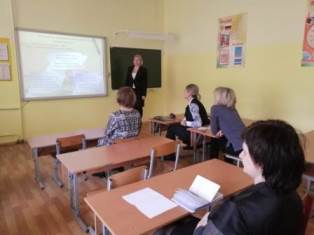 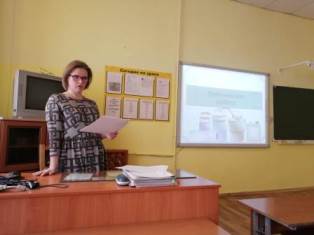 